Publicado en  el 08/02/2016 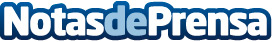 El Reina Sofía analiza la obra del artista polaco WróblewskiLos próximos jueves y viernes se celebran en el Museo Reina Sofía dos actividades que analizarán la obra del artista polaco Andrzej Wróblewski, y que sirven como clausura de la exposición Andrzej Wróblewski. Verso / reverso, que se puede ver en el Palacio de Velázquez del Parque del Retiro hasta el día 28 de febreroDatos de contacto:Nota de prensa publicada en: https://www.notasdeprensa.es/el-reina-sofia-analiza-la-obra-del-artista Categorias: Artes Visuales Madrid Entretenimiento http://www.notasdeprensa.es